作 者 推 荐奥列格·巴甫洛夫Oleg Pavlov作者简介：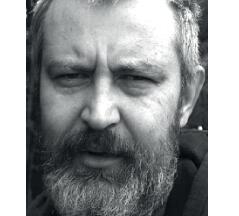 奥列格·巴甫洛夫（Oleg Pavlov）：1970年出生于莫斯科。曾任卡拉甘达狱警。20岁时离开军队，被诊断为“精神不稳定”后，他继续在莫斯科文学学院学习。24岁时出版了他的第一部小说。而后继续以文学评论家的身份出版小说、短篇小说和散文。奥列格·巴甫洛夫定居于莫斯科。中文书名：《医院接待员的笔记》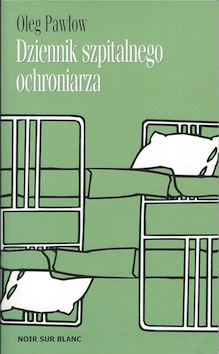 英文书名：NOTES OF A HOSPITAL RECEPTIONIST作    者：Oleg Pavlov出 版 社：Vremya代理公司：Wiedling Literary/ANA/Vicky Wen页    数：145页出版时间：2001年代理地区：中国大陆、台湾审读资料：电子稿类    型：文学版权已授：法国、波兰、塞尔维亚。内容简介：奥列格·巴甫洛夫（Oleg Pavlov）的《医院接待员的笔记》（NOTES OF A HOSPITAL RECEPTIONIST）记录了他从1994年到1997年在莫斯科一家医院做接待员的个人经历。差不多16年后，这本日记得以出版，成为一部抒情史诗巨著，赢得了评论家和读者们的认可和赞誉。这本书曾荣获俄罗斯非政府文学奖索尔仁尼琴奖（Solzhenitsyn Prize），“它充满诗意的力量和极强的同理心，对在最困难状况下的人类的生存意义进行了艺术和哲学的探索，以罕见的道德纯洁性和悲剧感表现了俄罗斯生活的困扰，追求了真理的连续性和稳定性。”媒体评价：“近期最具影响力的一部作品。对于那些对现代俄罗斯文学和现代俄罗斯生活感兴趣的读者们而言，这是一部必读书。”----《俄罗斯日报》（ROSSIISKAYA GAZETA）“这本书不足150页，但是它的意义却难以估量。风格尖锐，用词精准。”----HOWEVER MAGAZINE “简而言之，巴甫洛夫断断续续的笔记成功地塑造了一个与我们现实生活如此相似的宇宙。”----《消息报》（IZVESTIA）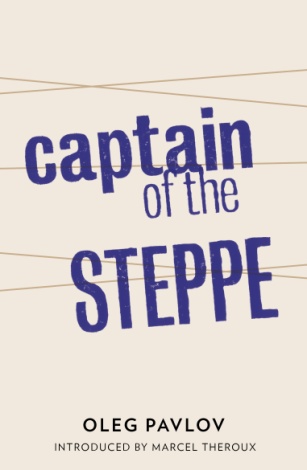 中文书名：《军队三步曲》英文书名：TALES FROM THE LAST DAYSTrilogy作    者：Oleg Pavlov出 版 社：Vremya代理公司：Wiedling Literary/ANA/Vicky Wen页    数：550页出版时间：2001年代理地区：中国大陆、台湾审读资料：电子稿类    型：文学版权已授：克罗地亚、法国、匈牙利、意大利、马其顿、荷兰、波兰、英国。内容简介：《军队三部曲》（Tales from the last Days）以哈萨克斯坦大草原上的军事哨所为背景，取自巴甫洛夫的亲身经历。通过展现英雄们的命运——卑微、遭羞辱的士兵们——以强有力而熟练的文字呈现了最艰难条件下为生存而进行的斗争。诸多作品描绘了劳改营里内部的状态：索尔仁尼琴、沙拉莫夫、普拉托诺夫，仅举几例。然而，俄罗斯士兵普遍处境凄凉，特别是那些担负简单警卫职责的士兵们，此前从未有过如此严厉、尖锐地表达。尽管巴甫洛夫的作品以苏联时代末期为背景，但是它们确实描绘了俄罗斯军队的基本情况，这种情况自苏联时代以来几乎没有改善。死亡永远存在，死亡所在之处生命普遍存在。混乱和冒险是个人在严格的等级结构中生存的唯一手段。那些受困于此的人都软弱、沮丧、残忍，对痛苦免疫。人类片刻的温暖被视为纯粹的幸福。草原队长哈巴罗夫上尉命令士兵们守卫哈扎斯坦劳改营。供给糟透了。尽管饥饿的士兵们反对，他还是种了一些土豆，并亲自看守那块地。收获是快乐的，但在第一次土豆宴后，一位特殊单位的官员出现了，并没收了收获，说这是非法获得的国家财产。草原上某处的土豆惨遭破坏。哈巴罗夫提出申诉，并绝食抗议。冬天，士兵们再次挨饿，而且领不到工资。哈巴罗夫在一场暴风雪中独自出发，前往驻军那里取士兵的工资，途中不幸死亡。他的尸体只有等冰雪消融后才能发现，他以最高军事荣誉下葬。时代变了，规则也变了：驻军现在获令耕种自己的给养。马蒂斯钦案马蒂斯钦是一位高级军官不为人所喜爱的儿子，刚出生便被遗弃在墓地。马蒂斯钦和哥哥在母亲的照料下度过了一个不愉快的童年。他父亲面对马蒂斯钦时只有蔑视。两次体检遭到拒绝的马蒂斯钦喝醉后大闹征兵办公室，最后成功入伍。他同其他新兵一起花几天时间前往未知的目的地，恐慌引发了一场醉酒狂欢。新兵抵达塔什干，没等他们拿到制服便遭到了老兵们的抢劫。只穿着裹脚布的马蒂斯钦没过多久便脚部感染，被送进医务室。即使在医院里，他也不得不忍受羞辱，长时间的忍耐令他萌生出本能的反抗，暴怒直指厨师。这位吸毒成瘾的厨师并没有出卖马蒂斯钦，反而让他参与了自己的黑幕交易。马蒂斯钦被委派守卫另一个劳改营支部时，他逃脱了控制。他在那里守卫一个瞭望塔，而就在这个瞭望塔下正进行着非法的蒸馏酒交易。某天晚上，喝醉的囚犯们引发暴动，其中一人不幸死亡。实施了更严格的管控后，离岗的马蒂斯钦被抓了回来，被罚打扫厕所。回到岗位上的他连续四个晚上没有睡觉，马蒂斯钦崩溃了，迫切地想结束这一切，他喝了酒在瞭望塔里晕了过去。黎明前，一位囚犯要求喝点酒时，马蒂斯钦开枪打死了他。多亏了有人帮他说情，他免于惩罚，只是退伍而已。与此同时，他的父亲离世。马蒂斯钦在墓地意识到自己存在的唯一意义就是在家族墓地里结束自己的生命。士兵的安魂曲阿约沙在卡拉甘达附近的一个军事训练区以普通士兵的身份服役。即将告别之时，他的指挥官想送给他一份神秘礼物：一颗由不锈钢制成的“永恒”牙齿。牙医兼医务室主任拔掉了阿约沙一颗健康的牙齿，但是却推迟了更换牙齿的计划。虽然阿约沙的兵役已经结束，但是他仍然不得不接受各种工作，并安慰自己很快就能回家了。当他最终失去耐心时，牙医恳求他最后做一件事——穿上他的制服，陪他去一趟停尸房。一具赤裸的尸体需要更换衣物。然而，死亡士兵的制服不见了，只剩下一身烧焦的作战服。好脾气的阿约沙相信医务室主任的承诺，同意将自己的制服“借给”死去的士兵。死者的父亲坚持邀请所有人参加守灵。阿约沙无视了牙医的建议，跟随死者的父亲到深夜。他们迷失在列车的迷宫中，最终在铁轨上找到了“旅馆”，那里有精心布置的桌子和等待着的送葬者。火车车厢里的守灵以悲剧告终。医务室主任和一些民兵袭击了火车，随后又在争吵中被刺死。阿约沙最终进了监狱，遭受士兵们的虐待。幸运的是，最后关头他的前指挥官赶来释放了他。还有几个小时，阿约沙的火车就要开了，他用10卢布的旅行津贴买了一个西瓜，送给了那个在守灵时赢得他的心的乞丐小女孩。媒体评价：“深入探讨了被派往中亚最荒凉地区士兵的世界，在那里他们的绝望同囚犯一样，他们历经反复、饥饿和无聊。”----《自由报》（LA LIBRE）“奥列格·巴甫洛夫是一位杰出的肖像画家，他拥有敏锐的嗅觉，深入地探究了阴暗的边缘。”----RANCE CULTURE “诗意、幽默、隐喻天才。”----L’EXPRESS CULTURE谢谢您的阅读！请将回馈信息发送至：文清（Vicky Wen）安德鲁﹒纳伯格联合国际有限公司北京代表处北京市海淀区中关村大街甲59号中国人民大学文化大厦1705室, 邮编：100872
电话：010-82449185传真：010-82504200Email: Vicky@nurnberg.com.cn网址：www.nurnberg.com.cn微博：http://weibo.com/nurnberg豆瓣小站：http://site.douban.com/110577/微信订阅号：ANABJ2002